KINDERGARTEN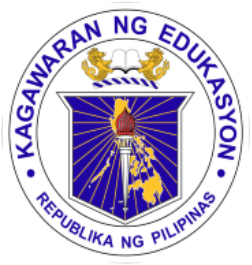 DAILY LESSON LOGSCHOOL:TEACHING DATES: KINDERGARTENDAILY LESSON LOGTEACHER:WEEK NO. 36KINDERGARTENDAILY LESSON LOGCONTENT FOCUS: Pangangalaga sa ating KomunidadQUARTER: FOURTHBLOCKS OF TIMEIndicate the following:Learning Area (LA)Content Standards (CS)Performance Standards (PS)Learning Competency Code (LCC)MONDAYTUESDAYWEDNESDAYTHURSDAYFRIDAYARRIVAL TIMELA: LL(Language, Literacy and Communication)Daily Routine:National AnthemOpening PrayerExerciseKamustahanAttendance BalitaanDaily Routine:National AnthemOpening PrayerExerciseKamustahanAttendance BalitaanDaily Routine:National AnthemOpening PrayerExerciseKamustahanAttendance BalitaanDaily Routine:National AnthemOpening PrayerExerciseKamustahanAttendance BalitaanDaily Routine:National AnthemOpening PrayerExerciseKamustahanAttendance BalitaanARRIVAL TIMECS:  The child demonstrates an understanding of:increasing his/her conversation skillspaggalangDaily Routine:National AnthemOpening PrayerExerciseKamustahanAttendance BalitaanDaily Routine:National AnthemOpening PrayerExerciseKamustahanAttendance BalitaanDaily Routine:National AnthemOpening PrayerExerciseKamustahanAttendance BalitaanDaily Routine:National AnthemOpening PrayerExerciseKamustahanAttendance BalitaanDaily Routine:National AnthemOpening PrayerExerciseKamustahanAttendance BalitaanARRIVAL TIMEPS: The child shall be able to:confidently speaks and expresses his/her feelings and ideas in words that makes senseDaily Routine:National AnthemOpening PrayerExerciseKamustahanAttendance BalitaanDaily Routine:National AnthemOpening PrayerExerciseKamustahanAttendance BalitaanDaily Routine:National AnthemOpening PrayerExerciseKamustahanAttendance BalitaanDaily Routine:National AnthemOpening PrayerExerciseKamustahanAttendance BalitaanDaily Routine:National AnthemOpening PrayerExerciseKamustahanAttendance BalitaanARRIVAL TIMELCC: LLKVPD-Ia-13KAKPS-00-14KAKPS-OO-15Daily Routine:National AnthemOpening PrayerExerciseKamustahanAttendance BalitaanDaily Routine:National AnthemOpening PrayerExerciseKamustahanAttendance BalitaanDaily Routine:National AnthemOpening PrayerExerciseKamustahanAttendance BalitaanDaily Routine:National AnthemOpening PrayerExerciseKamustahanAttendance BalitaanDaily Routine:National AnthemOpening PrayerExerciseKamustahanAttendance BalitaanMEETING TIME 1LA:PNE( Understanding the Phusical and Natural Environment)Mensahe:Dapat alagaan ng mga tao ang kanilang pamayanan.Dapat nilang itapon sa tamang lugar ang kanilang basura.Tanong: Paano ninyo itiniatapon ang basura sa inyong bahay?Paano niniyo itinatapon ang basura sa inyong paaralan?Mensahe:May mga bagay na maari pa nating magamit ulit.Tanong: Anong mga bagay ang maari pa anting magamit ulit?Mensahe: Kailangan nating bawasan ang pagtapon n gating mga basura.Kaya nating mabawasn an gating mga basura sa pamamagitan ng paggamit ulit at pag recycle ng mga lumang gamit.Tanong: Anong mga lumang bagay ang maaaring irecycle?Mensahe: May mga bagay na maaring I recycleTanong: Anong mga bagay ang ating maaring ma recycle?Mensahe:  Ang mga basura ay maaring ipangkat sa nabubulok at di nabubulok.Tanong:Magbigay ng mga halimbawa ng mga basura na di nabubulok at nabubulok.MEETING TIME 1CS: Ang bata ay nagkakaroon ng pag-unawa sa:Different types of weather and changes that occur in the environmentMensahe:Dapat alagaan ng mga tao ang kanilang pamayanan.Dapat nilang itapon sa tamang lugar ang kanilang basura.Tanong: Paano ninyo itiniatapon ang basura sa inyong bahay?Paano niniyo itinatapon ang basura sa inyong paaralan?Mensahe:May mga bagay na maari pa nating magamit ulit.Tanong: Anong mga bagay ang maari pa anting magamit ulit?Mensahe: Kailangan nating bawasan ang pagtapon n gating mga basura.Kaya nating mabawasn an gating mga basura sa pamamagitan ng paggamit ulit at pag recycle ng mga lumang gamit.Tanong: Anong mga lumang bagay ang maaaring irecycle?Mensahe: May mga bagay na maaring I recycleTanong: Anong mga bagay ang ating maaring ma recycle?Mensahe:  Ang mga basura ay maaring ipangkat sa nabubulok at di nabubulok.Tanong:Magbigay ng mga halimbawa ng mga basura na di nabubulok at nabubulok.MEETING TIME 1PS: Ang bata ay nagpapamalas ng:Talk about how to adopt to the different kinds of weather and care for the environment.Mensahe:Dapat alagaan ng mga tao ang kanilang pamayanan.Dapat nilang itapon sa tamang lugar ang kanilang basura.Tanong: Paano ninyo itiniatapon ang basura sa inyong bahay?Paano niniyo itinatapon ang basura sa inyong paaralan?Mensahe:May mga bagay na maari pa nating magamit ulit.Tanong: Anong mga bagay ang maari pa anting magamit ulit?Mensahe: Kailangan nating bawasan ang pagtapon n gating mga basura.Kaya nating mabawasn an gating mga basura sa pamamagitan ng paggamit ulit at pag recycle ng mga lumang gamit.Tanong: Anong mga lumang bagay ang maaaring irecycle?Mensahe: May mga bagay na maaring I recycleTanong: Anong mga bagay ang ating maaring ma recycle?Mensahe:  Ang mga basura ay maaring ipangkat sa nabubulok at di nabubulok.Tanong:Magbigay ng mga halimbawa ng mga basura na di nabubulok at nabubulok.MEETING TIME 1LCC:  PNEKE-00-4Mensahe:Dapat alagaan ng mga tao ang kanilang pamayanan.Dapat nilang itapon sa tamang lugar ang kanilang basura.Tanong: Paano ninyo itiniatapon ang basura sa inyong bahay?Paano niniyo itinatapon ang basura sa inyong paaralan?Mensahe:May mga bagay na maari pa nating magamit ulit.Tanong: Anong mga bagay ang maari pa anting magamit ulit?Mensahe: Kailangan nating bawasan ang pagtapon n gating mga basura.Kaya nating mabawasn an gating mga basura sa pamamagitan ng paggamit ulit at pag recycle ng mga lumang gamit.Tanong: Anong mga lumang bagay ang maaaring irecycle?Mensahe: May mga bagay na maaring I recycleTanong: Anong mga bagay ang ating maaring ma recycle?Mensahe:  Ang mga basura ay maaring ipangkat sa nabubulok at di nabubulok.Tanong:Magbigay ng mga halimbawa ng mga basura na di nabubulok at nabubulok.WORK PERIOD 1LA:  PNE( Understanding the Phusical and Natural Environment)SININGKP( Kalusugang Pisikal at Pagpapaunlad ng Kakayahang Motor)Pamamatnubay ng Guro:Class Survey: How Do You Dispose Your Garbage?Malayang Paggawa:(Mungkahing Gawain)Junk ModelsSKMP-00-3Trash Collage or MuralsSKMP-00-3Ilang pantig?LLKPA-Ig-8Paghambingin ang magkaibaLLKPA-Ic-2pagsusulatKPKFM-00-1.4Pamamatnubay ng Guro:Lit-based: Si Tembong Mandarambong (character profile)Lit-based : Character Mobile Malayang Paggawa:(Mungkahing Gawain)Junk ModelsSKMP-00-3Trash Collage or MuralsSKMP-00-3Ilang pantig?LLKPA-Ig-8Paghambingin ang MagkaibaLLKPA-Ic-2pagsusulatKPKFM-00-1.4Pamamatnubay ng Guro:The Three R's  Poster CollageMalayang Paggawa:(Mungkahing Gawain)Junk ModelsSKMP-00-3Trash Collage or MuralsSKMP-00-3Ilang pantig?LLKPA-Ig-8Paghambingin ang MagkaibaLLKPA-Ic-2pagsusulat KPKFM-00-1.4Pamamatnubay ng Guro:Literature-based: Story Trail Malayang Paggawa:(Mungkahing Gawain)Junk ModelsSKMP-00-3Trash Collage or MuralsSKMP-00-3Ilang pantig?LLKPA-Ig-8Paghambingin ang magkaibaLLKPA-Ic-2pagsusulatKPKFM-00-1.4Pamamatnubay ng Guro: Literature-based: Story Trail Malayang Paggawa:(Mungkahing Gawain)Junk ModelsSKMP-00-3Trash Collage or MuralsSKMP-00-3Ilang pantig?LLKPA-Ig-8Paghambingin ang magkaibaLLKPA-Ic-2pagsusulatKPKFM-00-1.4WORK PERIOD 1CS:Ang bata ay nagkakaroon ng pag-unawa sa:Different types of weather and changes that occur in the environment-pagpapahayag ng kaisipan at imahinasyon sa malikhain at malayang pamamaraan- letter sound to name relations-sariling kakayahang sumubok gamitin nang maayos ang kamay upang lumikha/lumimbagPamamatnubay ng Guro:Class Survey: How Do You Dispose Your Garbage?Malayang Paggawa:(Mungkahing Gawain)Junk ModelsSKMP-00-3Trash Collage or MuralsSKMP-00-3Ilang pantig?LLKPA-Ig-8Paghambingin ang magkaibaLLKPA-Ic-2pagsusulatKPKFM-00-1.4Pamamatnubay ng Guro:Lit-based: Si Tembong Mandarambong (character profile)Lit-based : Character Mobile Malayang Paggawa:(Mungkahing Gawain)Junk ModelsSKMP-00-3Trash Collage or MuralsSKMP-00-3Ilang pantig?LLKPA-Ig-8Paghambingin ang MagkaibaLLKPA-Ic-2pagsusulatKPKFM-00-1.4Pamamatnubay ng Guro:The Three R's  Poster CollageMalayang Paggawa:(Mungkahing Gawain)Junk ModelsSKMP-00-3Trash Collage or MuralsSKMP-00-3Ilang pantig?LLKPA-Ig-8Paghambingin ang MagkaibaLLKPA-Ic-2pagsusulat KPKFM-00-1.4Pamamatnubay ng Guro:Literature-based: Story Trail Malayang Paggawa:(Mungkahing Gawain)Junk ModelsSKMP-00-3Trash Collage or MuralsSKMP-00-3Ilang pantig?LLKPA-Ig-8Paghambingin ang magkaibaLLKPA-Ic-2pagsusulatKPKFM-00-1.4Pamamatnubay ng Guro: Literature-based: Story Trail Malayang Paggawa:(Mungkahing Gawain)Junk ModelsSKMP-00-3Trash Collage or MuralsSKMP-00-3Ilang pantig?LLKPA-Ig-8Paghambingin ang magkaibaLLKPA-Ic-2pagsusulatKPKFM-00-1.4WORK PERIOD 1PS:  Ang bata ay nagpapamalas ng:Talk about how to adopt to the different kinds of weather and care for the environment-kakayahang maipahayag ang kaisipan,damdamin,saloobin at imahinasyon sa pamamagitan ng malikahaing pagguhit,pagpinta,paggawa ng modelo-identify/pick out the distinct sounds in words,match souds with letters,and hear specific letter sound by listening to familiar poems and stories,and singing of rhymes and songs-kakayahang gamitin ang kamay at daliriPamamatnubay ng Guro:Class Survey: How Do You Dispose Your Garbage?Malayang Paggawa:(Mungkahing Gawain)Junk ModelsSKMP-00-3Trash Collage or MuralsSKMP-00-3Ilang pantig?LLKPA-Ig-8Paghambingin ang magkaibaLLKPA-Ic-2pagsusulatKPKFM-00-1.4Pamamatnubay ng Guro:Lit-based: Si Tembong Mandarambong (character profile)Lit-based : Character Mobile Malayang Paggawa:(Mungkahing Gawain)Junk ModelsSKMP-00-3Trash Collage or MuralsSKMP-00-3Ilang pantig?LLKPA-Ig-8Paghambingin ang MagkaibaLLKPA-Ic-2pagsusulatKPKFM-00-1.4Pamamatnubay ng Guro:The Three R's  Poster CollageMalayang Paggawa:(Mungkahing Gawain)Junk ModelsSKMP-00-3Trash Collage or MuralsSKMP-00-3Ilang pantig?LLKPA-Ig-8Paghambingin ang MagkaibaLLKPA-Ic-2pagsusulat KPKFM-00-1.4Pamamatnubay ng Guro:Literature-based: Story Trail Malayang Paggawa:(Mungkahing Gawain)Junk ModelsSKMP-00-3Trash Collage or MuralsSKMP-00-3Ilang pantig?LLKPA-Ig-8Paghambingin ang magkaibaLLKPA-Ic-2pagsusulatKPKFM-00-1.4Pamamatnubay ng Guro: Literature-based: Story Trail Malayang Paggawa:(Mungkahing Gawain)Junk ModelsSKMP-00-3Trash Collage or MuralsSKMP-00-3Ilang pantig?LLKPA-Ig-8Paghambingin ang magkaibaLLKPA-Ic-2pagsusulatKPKFM-00-1.4WORK PERIOD 1LCC:  PNEKE-00-4SKMP-00-3KPKFM-00-1.4Pamamatnubay ng Guro:Class Survey: How Do You Dispose Your Garbage?Malayang Paggawa:(Mungkahing Gawain)Junk ModelsSKMP-00-3Trash Collage or MuralsSKMP-00-3Ilang pantig?LLKPA-Ig-8Paghambingin ang magkaibaLLKPA-Ic-2pagsusulatKPKFM-00-1.4Pamamatnubay ng Guro:Lit-based: Si Tembong Mandarambong (character profile)Lit-based : Character Mobile Malayang Paggawa:(Mungkahing Gawain)Junk ModelsSKMP-00-3Trash Collage or MuralsSKMP-00-3Ilang pantig?LLKPA-Ig-8Paghambingin ang MagkaibaLLKPA-Ic-2pagsusulatKPKFM-00-1.4Pamamatnubay ng Guro:The Three R's  Poster CollageMalayang Paggawa:(Mungkahing Gawain)Junk ModelsSKMP-00-3Trash Collage or MuralsSKMP-00-3Ilang pantig?LLKPA-Ig-8Paghambingin ang MagkaibaLLKPA-Ic-2pagsusulat KPKFM-00-1.4Pamamatnubay ng Guro:Literature-based: Story Trail Malayang Paggawa:(Mungkahing Gawain)Junk ModelsSKMP-00-3Trash Collage or MuralsSKMP-00-3Ilang pantig?LLKPA-Ig-8Paghambingin ang magkaibaLLKPA-Ic-2pagsusulatKPKFM-00-1.4Pamamatnubay ng Guro: Literature-based: Story Trail Malayang Paggawa:(Mungkahing Gawain)Junk ModelsSKMP-00-3Trash Collage or MuralsSKMP-00-3Ilang pantig?LLKPA-Ig-8Paghambingin ang magkaibaLLKPA-Ic-2pagsusulatKPKFM-00-1.4MEETING TIME 2LA:  PNE( Understanding the Phusical and Natural Environment)Awit; “Recycling Song”. Imbitahanang mga bata na ipakita ang kanilangdala na gawa sa basura (plastic opapel). Pag-usapan ang gamit ngnaturang mga bagay. Sabihin saklase kung bakit importante ang pagrecycle.Gawain: Pag-usapan ang mga senyalestungkol sa paggamit muli ng mgabagay sa ating kapaligiran at sakanilang mga ginawa. Tanungin angmga bata kung may dapat pangilagay na mga dagdag senyales sapaaralan.Awit: Reduce, Reuse, RecycleTalakayin ang mga bagay na dapatgawin gamit ang tatlong R sakanilang tahanan.Awit: Recycling is the GreatestTalakayin: Paano magawa angtatlong R sa komunidad. MEETING TIME 2 CS:  Ang bata ay nagkakaroon ng pag-unawa saDifferent types of weather and changes that occur in the environmentAwit; “Recycling Song”. Imbitahanang mga bata na ipakita ang kanilangdala na gawa sa basura (plastic opapel). Pag-usapan ang gamit ngnaturang mga bagay. Sabihin saklase kung bakit importante ang pagrecycle.Gawain: Pag-usapan ang mga senyalestungkol sa paggamit muli ng mgabagay sa ating kapaligiran at sakanilang mga ginawa. Tanungin angmga bata kung may dapat pangilagay na mga dagdag senyales sapaaralan.Awit: Reduce, Reuse, RecycleTalakayin ang mga bagay na dapatgawin gamit ang tatlong R sakanilang tahanan.Awit: Recycling is the GreatestTalakayin: Paano magawa angtatlong R sa komunidad. MEETING TIME 2PS: Ang bata ay nagpapamalas ng:Talk about how to adopt to the different kinds of weather and care for the environmentAwit; “Recycling Song”. Imbitahanang mga bata na ipakita ang kanilangdala na gawa sa basura (plastic opapel). Pag-usapan ang gamit ngnaturang mga bagay. Sabihin saklase kung bakit importante ang pagrecycle.Gawain: Pag-usapan ang mga senyalestungkol sa paggamit muli ng mgabagay sa ating kapaligiran at sakanilang mga ginawa. Tanungin angmga bata kung may dapat pangilagay na mga dagdag senyales sapaaralan.Awit: Reduce, Reuse, RecycleTalakayin ang mga bagay na dapatgawin gamit ang tatlong R sakanilang tahanan.Awit: Recycling is the GreatestTalakayin: Paano magawa angtatlong R sa komunidad. MEETING TIME 2LCC: :  PNEKE-00-4SKMP-00-3Awit; “Recycling Song”. Imbitahanang mga bata na ipakita ang kanilangdala na gawa sa basura (plastic opapel). Pag-usapan ang gamit ngnaturang mga bagay. Sabihin saklase kung bakit importante ang pagrecycle.Gawain: Pag-usapan ang mga senyalestungkol sa paggamit muli ng mgabagay sa ating kapaligiran at sakanilang mga ginawa. Tanungin angmga bata kung may dapat pangilagay na mga dagdag senyales sapaaralan.Awit: Reduce, Reuse, RecycleTalakayin ang mga bagay na dapatgawin gamit ang tatlong R sakanilang tahanan.Awit: Recycling is the GreatestTalakayin: Paano magawa angtatlong R sa komunidad. SUPERVISED RECESSLA:  PKK (Pangangalaga sa Sariling Kalusugan at Kaligtasan)SNACK TIMESNACK TIMESNACK TIMESNACK TIMESNACK TIMESUPERVISED RECESSCS: Ang bata ay nagkakaroon ng pag-unawa sa:* kakayahang pangalagaan ang sariling kalusugan at kaligtasanSNACK TIMESNACK TIMESNACK TIMESNACK TIMESNACK TIMESUPERVISED RECESSPS: Ang bata ay nagpapamalas ng:* pagsasagawa ng mga pangunahing kasanayan ukol sa pansariling kalinisan sa pang-araw-araw na pamumuhay at pangangalaga para sa sariling kaligtasanSNACK TIMESNACK TIMESNACK TIMESNACK TIMESNACK TIMESUPERVISED RECESSLCC:  KPKPKK-Ih-1SNACK TIMESNACK TIMESNACK TIMESNACK TIMESNACK TIMESTORYLA: ( Language,Literacy and Communication)SE( Pagpapaunlad sa Kakayahang Sosyo-Emosyunal-sariling ugali at damdamin- Information received by listening to stories and be able to relate within the context of their own experience-Kakayahang kontrolin ang sariling damdamin at paguugali, gumawa ng desisyon at magtagumpay sa kanyang mga gawainListen attentively and respond/interact with peers and teacher/adult appropriatelySi Tembong MandarambongMay Pera sa BasuraSi Emang Engkantada atang Tatlong HaraganSi Diego at si MarieAko si Kaliwa, Ako si KananSTORYCS:  Ang bata ay nagkakaroon ng pag-unawa sa:-sariling ugali at damdamin- Information received by listening to stories and be able to relate within the context of their own experienceSi Tembong MandarambongMay Pera sa BasuraSi Emang Engkantada atang Tatlong HaraganSi Diego at si MarieAko si Kaliwa, Ako si KananSTORYPS:  Ang bata ay nagpapamalas ng:-Kakayahang kontrolin ang sariling damdamin at paguugali, gumawa ng desisyon at magtagumpay sa kanyang mga gawainListen attentively and respond/interact with peers and teacher/adult appropriatelySi Tembong MandarambongMay Pera sa BasuraSi Emang Engkantada atang Tatlong HaraganSi Diego at si MarieAko si Kaliwa, Ako si KananSTORYLCC:  LCC: SEKPSE-Ie-5LLKLC-00-1 to 13Si Tembong MandarambongMay Pera sa BasuraSi Emang Engkantada atang Tatlong HaraganSi Diego at si MarieAko si Kaliwa, Ako si KananWORK PERIOD 2LA: M( Mathematics)Pamamatnubay ng Guro:Mata (pagbibilang ng dalawang grupo)MKAT-00-15Malayang Paggawa:(Mungkahing Gawain)Block PlayMKSC-00-2Pattern BlocksMKSC-00-2Five in A RowMKME-00-2Shark AttackMKC-00-8Call Out: Addition (0-10)/ Call Out: Subtraction (0-10)MKAT-00-14Pamamatnubay ng Guro:Pair-Pressure- counting (dalawang grupo)MKAT-00-15pagsisimula samultiplicationMalayang Paggawa:(Mungkahing Gawain)Block PlayMKSC-00-2Pattern BlocksMKSC-00-2Five in A RowMKME-00-2Shark AttackMKC-00-8Call Out: Addition (0-10)/ Call Out: Subtraction (0-10)MKAT-00-14Pamamatnubay ng Guro:Pagtawag sa lahat ng  “caterpillar”MKAT-00-15Malayang Paggawa:(Mungkahing Gawain)Block PlayMKSC-00-2Pattern BlocksMKSC-00-2Five in A RowMKME-00-2Shark AttackMKC-00-8Call Out: Addition (0-10)/ Call Out: Subtraction (0-10)MKAT-00-14Pamamatnubay ng Guro:Ang pakpak ng magandang paruparoMKAT-00-15Malayang Paggawa:(Mungkahing Gawain)Block PlayMKSC-00-2Pattern BlocksMKSC-00-2Five in A RowMKME-00-2Shark AttackMKC-00-8Call Out: Addition (0-10)/ Call Out: Subtraction (0-10)MKAT-00-14Pamamatnubay ng Guro:Tatsulok ( 3 grupo) pagsisimula sa  multiplikasyonMKAT-00-15Malayang Paggawa:(Mungkahing Gawain)Block PlayMKSC-00-2Pattern BlocksMKSC-00-2Five in A RowMKME-00-2Shark AttackMKC-00-8Call Out: Addition (0-10)/ Call Out: Subtraction (0-10)MKAT-00-14WORK PERIOD 2CS: Ang bata ay nagkakaroon ng pag-unawa sa:-the sense of quantity and numeral relations, that addition results in increase and subtraction results in decrease.-objects can be 2-dimentional or 3-dimentional-concepts of size, length,, weight,time, and moneyPamamatnubay ng Guro:Mata (pagbibilang ng dalawang grupo)MKAT-00-15Malayang Paggawa:(Mungkahing Gawain)Block PlayMKSC-00-2Pattern BlocksMKSC-00-2Five in A RowMKME-00-2Shark AttackMKC-00-8Call Out: Addition (0-10)/ Call Out: Subtraction (0-10)MKAT-00-14Pamamatnubay ng Guro:Pair-Pressure- counting (dalawang grupo)MKAT-00-15pagsisimula samultiplicationMalayang Paggawa:(Mungkahing Gawain)Block PlayMKSC-00-2Pattern BlocksMKSC-00-2Five in A RowMKME-00-2Shark AttackMKC-00-8Call Out: Addition (0-10)/ Call Out: Subtraction (0-10)MKAT-00-14Pamamatnubay ng Guro:Pagtawag sa lahat ng  “caterpillar”MKAT-00-15Malayang Paggawa:(Mungkahing Gawain)Block PlayMKSC-00-2Pattern BlocksMKSC-00-2Five in A RowMKME-00-2Shark AttackMKC-00-8Call Out: Addition (0-10)/ Call Out: Subtraction (0-10)MKAT-00-14Pamamatnubay ng Guro:Ang pakpak ng magandang paruparoMKAT-00-15Malayang Paggawa:(Mungkahing Gawain)Block PlayMKSC-00-2Pattern BlocksMKSC-00-2Five in A RowMKME-00-2Shark AttackMKC-00-8Call Out: Addition (0-10)/ Call Out: Subtraction (0-10)MKAT-00-14Pamamatnubay ng Guro:Tatsulok ( 3 grupo) pagsisimula sa  multiplikasyonMKAT-00-15Malayang Paggawa:(Mungkahing Gawain)Block PlayMKSC-00-2Pattern BlocksMKSC-00-2Five in A RowMKME-00-2Shark AttackMKC-00-8Call Out: Addition (0-10)/ Call Out: Subtraction (0-10)MKAT-00-14WORK PERIOD 2PS: Ang bata ay nagpapamalas ng:-perform simple addition and subtraction of up to 10 objects or pictures/drawing-describe and compare 2-dimentional or 3-dimentional-use arbitrary measuringtools/means to determine size,length,weight of things around him/her,time(including his/her own schedule)Pamamatnubay ng Guro:Mata (pagbibilang ng dalawang grupo)MKAT-00-15Malayang Paggawa:(Mungkahing Gawain)Block PlayMKSC-00-2Pattern BlocksMKSC-00-2Five in A RowMKME-00-2Shark AttackMKC-00-8Call Out: Addition (0-10)/ Call Out: Subtraction (0-10)MKAT-00-14Pamamatnubay ng Guro:Pair-Pressure- counting (dalawang grupo)MKAT-00-15pagsisimula samultiplicationMalayang Paggawa:(Mungkahing Gawain)Block PlayMKSC-00-2Pattern BlocksMKSC-00-2Five in A RowMKME-00-2Shark AttackMKC-00-8Call Out: Addition (0-10)/ Call Out: Subtraction (0-10)MKAT-00-14Pamamatnubay ng Guro:Pagtawag sa lahat ng  “caterpillar”MKAT-00-15Malayang Paggawa:(Mungkahing Gawain)Block PlayMKSC-00-2Pattern BlocksMKSC-00-2Five in A RowMKME-00-2Shark AttackMKC-00-8Call Out: Addition (0-10)/ Call Out: Subtraction (0-10)MKAT-00-14Pamamatnubay ng Guro:Ang pakpak ng magandang paruparoMKAT-00-15Malayang Paggawa:(Mungkahing Gawain)Block PlayMKSC-00-2Pattern BlocksMKSC-00-2Five in A RowMKME-00-2Shark AttackMKC-00-8Call Out: Addition (0-10)/ Call Out: Subtraction (0-10)MKAT-00-14Pamamatnubay ng Guro:Tatsulok ( 3 grupo) pagsisimula sa  multiplikasyonMKAT-00-15Malayang Paggawa:(Mungkahing Gawain)Block PlayMKSC-00-2Pattern BlocksMKSC-00-2Five in A RowMKME-00-2Shark AttackMKC-00-8Call Out: Addition (0-10)/ Call Out: Subtraction (0-10)MKAT-00-14WORK PERIOD 2LCC: MKAT-00-15MKSC-00-2MKME-00-2Pamamatnubay ng Guro:Mata (pagbibilang ng dalawang grupo)MKAT-00-15Malayang Paggawa:(Mungkahing Gawain)Block PlayMKSC-00-2Pattern BlocksMKSC-00-2Five in A RowMKME-00-2Shark AttackMKC-00-8Call Out: Addition (0-10)/ Call Out: Subtraction (0-10)MKAT-00-14Pamamatnubay ng Guro:Pair-Pressure- counting (dalawang grupo)MKAT-00-15pagsisimula samultiplicationMalayang Paggawa:(Mungkahing Gawain)Block PlayMKSC-00-2Pattern BlocksMKSC-00-2Five in A RowMKME-00-2Shark AttackMKC-00-8Call Out: Addition (0-10)/ Call Out: Subtraction (0-10)MKAT-00-14Pamamatnubay ng Guro:Pagtawag sa lahat ng  “caterpillar”MKAT-00-15Malayang Paggawa:(Mungkahing Gawain)Block PlayMKSC-00-2Pattern BlocksMKSC-00-2Five in A RowMKME-00-2Shark AttackMKC-00-8Call Out: Addition (0-10)/ Call Out: Subtraction (0-10)MKAT-00-14Pamamatnubay ng Guro:Ang pakpak ng magandang paruparoMKAT-00-15Malayang Paggawa:(Mungkahing Gawain)Block PlayMKSC-00-2Pattern BlocksMKSC-00-2Five in A RowMKME-00-2Shark AttackMKC-00-8Call Out: Addition (0-10)/ Call Out: Subtraction (0-10)MKAT-00-14Pamamatnubay ng Guro:Tatsulok ( 3 grupo) pagsisimula sa  multiplikasyonMKAT-00-15Malayang Paggawa:(Mungkahing Gawain)Block PlayMKSC-00-2Pattern BlocksMKSC-00-2Five in A RowMKME-00-2Shark AttackMKC-00-8Call Out: Addition (0-10)/ Call Out: Subtraction (0-10)MKAT-00-14INDOOR/OUTDOORLA:  SE( Pagpapaunlad sa Kakayahang Sosyo-Emosyunal)Takbuhan sa BasuraPaglakad sa linyang may numeroWord relayCreative na paggalaw: galaw ng mgahalaman at PunoAng barko ay lulubogINDOOR/OUTDOORCS: Ang bata ay nagkakaroon ng pag-unawa sa:-sariling ugali at damdamin-damdamin at emosyon ng iba.-konsepto ng pamilya, paaralan at komunidad bilang kasapi nitokakayahang kontrolin ang sariling damdamin at pag-uugali, gumawa ng desisyon at tagumpay sa kanyang mga gawain.-kakayahang unawain at tanggapin ang emosyon at damdamin ng iba.Pagmamalaki at kasiyahang makapag kwento ng sariling karanasan bilang kabahagi ng pamilya, paaralan at komunidadTakbuhan sa BasuraPaglakad sa linyang may numeroWord relayCreative na paggalaw: galaw ng mgahalaman at PunoAng barko ay lulubogINDOOR/OUTDOORPS: Ang bata ay nagpapamalas ng:- kakayahang kontrolin ang sariling damdamin at pag-uugali, gumawa ng desisyon at tagumpay sa kanyang mga gawain.-kakayahang unawain at tanggapin ang emosyon at damdamin ng iba.Pagmamalaki at kasiyahang makapag kwento ng sariling karanasan bilang kabahagi ng pamilya, paaralan at komunidadTakbuhan sa BasuraPaglakad sa linyang may numeroWord relayCreative na paggalaw: galaw ng mgahalaman at PunoAng barko ay lulubogINDOOR/OUTDOORLCC: SEKPSE-00-8 to 11SEKEI-00-1 to 2KMKPAra-00-5Takbuhan sa BasuraPaglakad sa linyang may numeroWord relayCreative na paggalaw: galaw ng mgahalaman at PunoAng barko ay lulubogMEETING TIME 3DISMISSAL ROUTINEDISMISSAL ROUTINEDISMISSAL ROUTINEDISMISSAL ROUTINEDISMISSAL ROUTINEDISMISSAL ROUTINEREMARKSREMARKSREFLECTIONReflect on your teaching and assess yourself as a teacher. Think about your students’ progress this week. What works? What else needs to be done to help the students learn? Identify what help your instructional supervisors can provide for you so when you meet them, you can ask them relevant questions.No. of learners who earned 80% in the evaluation.No. of learners who require additional activities for remediation.Did the remedial lessons work? No. of learners who have caught up with the lesson.No. of learners who continue to require remediationWhich of my teaching strategies worked well? Why did these work?What difficulties dis I encounter which my principal or supervisor can help me solve?What innovation or localized materials did I use/discover which I wish to share with other teachers?